Программа перспективного развития МОУ гимназии №9на период 2011-2020 гг.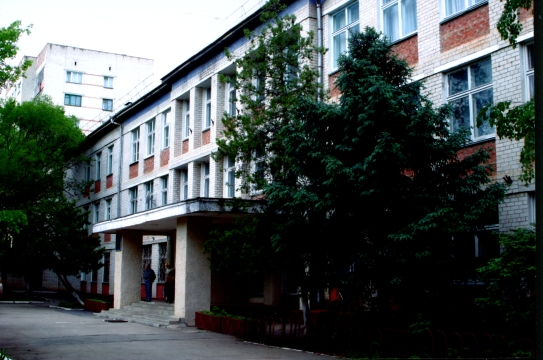 Программа перспективного развития МОУ гимназии №9 на 2011-2020 гг.В последнее время в социально-экономическом обустройстве России произошли значительные структурные изменения,  которые привели  к изменениям образовательной позиции нашего государства, серьёзному изменению социального заказа и определили перед образованием принципиально новые задачи. Данная программа является стратегическим документом, определяющим основы развития образовательной политики гимназии на 2011-2016  годы (с перспективой до 2020). Она определяет содержание деятельности по обеспечению развертывания приоритетов гимназии в сфере воспитания, обучения и развития учащихся и носит инновационный характер, т.к. ориентирована не на функционирование, а развитие образовательной системы.Разработка программы обусловлена необходимостью приведения школьной системы образования в соответствии с потребностями развития России в целом и региона в частности, необходимостью оперативного изучения социального заказа и   прогнозирования образовательных потребностей; стремлению не только к сохранению достигнутых результатов образования, но и увеличению их; необходимостью в расширении ресурсного обеспечения; настоятельной потребностью в реализации нововведений и необходимость  вовлечения    школьного   сообщества и социальных партнёров в реальное соуправление образовательным учреждением. Анализ работы гимназии свидетельствует о выполнении поставленных на предыдущем этапе задач, способствующих формированию благоприятных условий для получения качественного полного среднего образования, соответствующего личностному потенциалу учащихся и обеспечивающее готовность к продолжению образования, а также способность к решению социально и личностно значимых проблем в различных сферах деятельности. Ключевая цель, для достижения которой разработана программа, - повышение качества и доступности образования с целью формирования конкурентоспособной, социально и профессионально мобильной личности.  Реализация запланированной цели программы осуществляется с учетом понимания безусловной необходимости сохранения здоровья обучающихся.Цель программы -  создание условий для устойчивого развития гимназии, обеспечивающих качественное образование, становление здоровой, социально-активной, конкурентоспособной, высоконравственной личности, стремящейся к самосовершенствованию и самореализации в социуме. Задачи программы: Совершенствование модели управления ОУ для обеспечения эффективного развития гимназии в условиях современной стратегии развития Российского образования; Описание образа желаемого будущего состояния гимназии, ее организационной структуры и особенностей функционирования; Создание условий для перехода на новые образовательные стандарты;Обеспечение качественных изменений в организации и содержании всего учебно-воспитательного процесса на основе современных информационных и Internet технологий, создание новых функций сайта гимназии;Формирование единого информационного пространства школы, усиление взаимодействий всех участников образовательного процесса (учитель – ученик – родитель); Создание системы сетевого взаимодействия ОУ с другими учреждениями образования города, края;Создание условий для непрерывного образования педагогов с целью повышения их профессионализма, развития их творческого потенциала;Создание условий для формирования новых индивидуальных образовательных маршрутов в области интеграции гуманитарного и естественнонаучного образования для учащихся основной и средней школы, предпрофильного и профильного образования;Создание интеграционных связей между системой основного и дополнительного образования;Обеспечение равных и разных стартовых возможностей для всех участников учебно-воспитательного процесса;Обеспечение условий по организации образовательного пространства, расширяющего возможности развития разных по способностям и возможностям учащихся;Совершенствование форм работы по развитию способностей и одарённости учащихся, привлечение к неформальному общению родителей, социальных партнеров, представителей бизнеса и предприятий;Создание в гимназии здоровьесозидающей и здоровьесберегающей образовательной среды; Оптимизация системы валеологического и психолого-педагогического сопровождения учебно-воспитательного процесса; Формирование культуры здорового образа жизни у всех участников образовательного процесса (учитель-ученик-родитель); Создание оптимального комплекта диагностических методик для оценки результативности освоения новых образовательных стандартов начальной ступени образования; Создание в гимназии воспитательной среды, способствующей формированию толерантной высоконравственной личности, способной к саморазвитию;Формирование полного педагогического мониторинга учебно-воспитательного процесса;Непрерывное развитие потенциала педагогов;Оптимизация системы материально-технического обеспечения образовательного процесса;Создание условий для ведения в гимназии опытно-экспериментальной работы по реализации основных стратегических направлений развития системы образования Российской Федерации, города и края;Создание положительного имиджа гимназии и позиционирование её на рынке образовательных услуг района, города и страны.Основные направления инновационной деятельности гимназии определены национальной образовательной инициативой «Наша новая школа».Переход на новые образовательные стандартыВ настоящее время утверждены ФГОС начальной и основной школы, доработывается проект ФГОС старшей школы. В связи с этим перед гимназией стоят следующие задачи:- разработка новой образовательной программы;- организация обучения учителей работе по новым ФГОС;- введение ФГОС в начальной школе;- создание условий для реализации новых  ФГОС  в основной школе;- обсуждение и изучение проекта ФГОС старшей школы.Совершенствование работы с одаренными детьмиРабота с одаренными детьми рассматривается как одно из приоритетных направлений развития гимназии. Развитие системы работы с одаренными детьми включает в себя решение следующих задач:выявление талантливых и одаренных детей;совершенствование технологий работы с данной категорией учащихся;развитие сети дополнительного образования;развитие кружков технического творчества;разработка новых положений  об интеллектуальных и творческих конкурсах в гимназии;обеспечение информационного сопровождения системы поддержки талантливых и одаренных детей;определение форм работы  с победителями интеллектуальных соревнований.Совершенствование профессиональной компетентности педагогов«Новая школа требует новых учителей. Понадобятся педагоги, как глубоко владеющие психолого-педагогическими знаниями и понимающие особенности развития школьников, так и являющиеся профессионалами в других областях деятельности, способные помочь ребятам найти себя в будущем, стать самостоятельными, творческими и уверенными в себе людьми» (Национальная образовательная инициатива «Наша новая школа»).В области кадрового обеспечения развития гимназии необходимо решить следующие задачи:создание условий для профессионального роста, саморазвития и самосовершенствования педагогов гимназии;организация корпоративного и командного обучения;создание банка данных инновационных продуктов, созданных учителями;переход на новую систему аттестации педагогических кадров;совершенствование системы материального стимулирования педагогов гимназии.Сохранение и укрепление здоровья учащихсяБольшую часть времени учитель и ребенок проводят в школе, поэтому их здоровье во многом зависит от условий пребывания в ней. В области здоровьесбережения участников образовательного процесса предстоит решить следующие задачи:создание комплекса медико-педагогических мониторингов, обеспечивающего оценку качества индивидуального здоровья учащихся;формирование правильного отношения учащихся к физическому воспитанию, урокам физкультуры и занятиям спортом как средствам сохранения здоровья;предупреждение и профилактика вредных привычек;профилактика заболеваемости, травматизма;совершенствование организации питания;развитие системы мероприятий по укреплению здоровья учителей и учащихся.Совершенствование образовательного пространства гимназии«…сам облик школ, как по форме, так и по содержанию должен значительно измениться. Мы получаем реальную отдачу, если учиться в школе будет увлекательно и интересно…». Для дальнейшего развития гимназии как «Школы высоких образовательных технологий» необходимо решить следующие задачи:систематическое совершенствование школьных интерьеров, обеспечивающих комфортность обучения и школьную гигиену;максимальное использование ИКТ для повышения качества образования и сохранения здоровья детей;участие в создании и развитии информационного пространства района и города для реализации связей и взаимодействия между всеми участниками образовательного процесса;реализация дистанционного обучения.Развитие государственно-общественного управления и самостоятельности гимназии«…Школа должна быть более самостоятельной как в составлении индивидуальных образовательных программ, так и в расходовании финансовых средств».На данном этапе развития перед гимназией стоят следующие задачи:обеспечение открытости  гимназии через развитие государственно-общественного управления;увеличение доли внебюджетного финансирования;преобразование в бюджетное образовательное учреждение.Стратегия и тактика реализации программыНа основании  анализа  можно констатировать, что гимназия имеет потенциал  для решения заявленных в Программе задач, но  для ее реализации необходимы  следующие преобразования:повышение квалификации педагогических кадров для работы по новым ФГОС;развитие сети дополнительного образования, финансируемого за счет бюджетных и внебюджетных средств;расширение международных связей и международных проектов сотрудничества;обновление ресурсной базы гимназии в соответствии с современными требованиями и нормами;создание комфортных условий для сохранения здоровья учащихся и обеспечения их безопасности;расширение социального партнерства и развитие государственно-общественных форм управления;повышение эффективности финансирования гимназии путем увеличения количества источников доходов и обеспечение открытости финансовой отчетности в ежегодном докладе директора гимназии.План реализации Программы на 2010-2020 годыОжидаемые результатыНастоящая Программа предполагает, что состояние гимназии к 2020 году будет характеризоваться следующим образом:Гимназия  предоставляет учащимся качественное образование, превышающее требования государственных стандартов, что подтверждается через независимые формы аттестации;Выпускники гимназии конкурентоспособны в системе высшего профессионального образования;В  гимназии существует реалистичная система воспитания, адекватная потребностям времени;Деятельность гимназии не наносит ущерба здоровью воспитанников и учащихся, в ней они чувствуют себя безопасно и защищены от негативных влияний внешней среды;В  гимназии работает высокопрофессиональный творческий педагогический коллектив;Педагоги  применяют в своей практике  современные технологии обучения;Гимназия имеет эффективную систему управления, обеспечивающую не только ее успешное функционирование, но и развитие, используются механизмы государственно-общественного управления ОУ;Гимназия  имеет современную материально-техническую базу и пространственно-предметную среду, обладает необходимым количеством ресурсов для реализации ее планов;Ход  и результаты работы гимназии интересны профессиональному педагогическому сообществу города и края;Гимназия имеет широкие партнерские связи с культурными, спортивными и научными организациями города и края;Гимназия востребована потребителями, и они удовлетворены ее услугами, что обеспечивает ее лидерство на рынке образовательных услуг.Контингент воспитанников и учащихся, получающих образование в гимназии в разных формах соответствует проектной мощности здания.Штат работников – около 100 человек.Годовой бюджет гимназии (консолидированный) – отвечает запросам социума и соответствует всем требованиям (подушевого финансирования, НСОТ, СанПиНа и т.д.)Главным результатом реализации программы к 2020 году станет достижение состояния безусловного лидерства на рынке образовательных услуг города. Также предполагается, что превращение гимназии №9 в одну из лучших школ может быть формально оформлено вхождением её в одну из образовательных организаций или ассоциаций школ России.РАССМОТРЕНО на педагогическом совете МОУ гимназии №9 пр. 4 от 25.03.2011г.УТВЕРЖДЕНОна заседании Управляющего совета МОУ гимназии №9 пр. 2 от 25.03.2011г.НаправлениеОсновное содержание деятельностиСрокиОжидаемые результаты1. Переход на новые образовательные стандарты.Создание основной образовательной программы начального общего образования.20111. Личностные результаты — готовность и способность обучающихся к саморазвитию, сформированность мотивации к учению и познанию, ценностно-смысловые установки выпускников начальной школы, отражающие их индивидуально-личностные позиции, социальные компетентности, личностные качества; сформированность основ российской, гражданской идентичности.
2. Метапредметные результаты — освоенные обучающимися универсальные учебные действия (познавательные, регулятивные и коммуникативные).
3. Предметные результаты — освоенный обучающимися в ходе изучения учебных предметов опыт специфической для каждой предметной области деятельности по получению нового знания, его преобразованию и применению, а также система основополагающих элементов научного знания, лежащая в основе современной научной картины мира.1. Переход на новые образовательные стандарты.Приведение нормативной базы гимназии в соответствие с требованиями ФГОС2011Разработка локальных актов, регламентирующих введение ФГОС.1. Переход на новые образовательные стандарты.Приведение в соответствие с требованиями ФГОС начального общего образования и новыми тарифно-тарификационными характеристиками должностные инструкции работников гимназии.2011-2012Новые должностные инструкции работников гимназии, занятых в реализации ФГОС.1. Переход на новые образовательные стандарты.Определение оптимальной для реализации модели образовательного процесса, обеспечивающей организацию внеурочной деятельности обучающихся.2011-2013Модель взаимодействия учреждения общего и дополнительного образования детей, обеспечивающая организацию внеурочной деятельности учащихся.1. Переход на новые образовательные стандарты.Разработка плана методической работы, обеспечивающей сопровождение введения ФГОС.2011-2012Система методической работы, обеспечивающая сопровождение введения ФГОС общего образования.1. Переход на новые образовательные стандарты.Повышение квалификации всех учителей начальных классов и классов основной школы, осуществляющих введение ФГОС.2011-2020Кадровое обеспечение перехода на ФГОС общего образования.1. Переход на новые образовательные стандарты.Обеспечение материально-технических условий реализации основной образовательной программы начального общего образования и основного общего образования в соответствии с требованиями ФГОС.2011-2020Современная инфраструктура гимназии, обеспечивающая выполнение требований ФГОС к оснащенности учебного процесса.2. Совершенствование работы с одаренными детьми.Отбор и внедрение механизмов поиска одаренных детей.2011-2012Создание программы «Одаренные дети».2. Совершенствование работы с одаренными детьми.Совершенствование технологий работы с одаренными детьми.2011-2020Создание индивидуальных маршрутов сопровождения талантливых детей в образовательном процессе.2. Совершенствование работы с одаренными детьми.Разработка Положения о  заочной школьной Интернет-олимпиаде.2012-2014Положение о заочной школьной Интернет-олимпиаде.2. Совершенствование работы с одаренными детьми.Разработка новых Положений об интеллектуальных и творческих конкурсах в гимназии.2011-2020Положения об интеллектуальных и творческих конкурсах.2. Совершенствование работы с одаренными детьми.Развитие проектно-исследовательской деятельности школьников.2011-2012Положение «О проектной деятельности школьников».2. Совершенствование работы с одаренными детьми.Поиск программ, конкурсов, конференций, фестивалей разного уровня для одаренных детей.2011-2020Рост числа победителей различных конкурсов, фестивалей, конференций разного уровня.2. Совершенствование работы с одаренными детьми.Развитие дополнительного образования гимназии.2011-2020Рост числа кружков художественно-эстетической, общекультурной и научно-технической направленности.Совершенствование системы дополнительных образовательных услуг.2011-2020Развитие сети дополнительных образовательных услуг на бюджетной и внебюджетной основе в соответствии с запросами учащихся и их родителей.Широкое внедрение новых образовательных технологий во внеурочной деятельности.2011-2020Разнообразие форм  деятельности. Дальнейшее развитие исследовательской и проектной деятельности.Диагностика эффективности внеурочной деятельности. Диагностика личности воспитанника, детского коллектива и профессиональной позиции педагога.2011-2020Получение информации о создаваемых во внеурочной деятельности условиях развития личности.3. Совершенствование профессиональной компетентности педагогов.Определение совокупности показателей эффективности работы педагога и разработка механизма их мониторинга.2011-2012Разработка Положения о «бонусной системе» поощрения педагогов.3. Совершенствование профессиональной компетентности педагогов.Развитие технологии внутрифирменного обучения.2011-2020Рост квалификации педагогических работников.3. Совершенствование профессиональной компетентности педагогов.Повышение квалификации в области информационных технологий.2011-2020Создание собственных сайтов.Размещение инновационных разработок на сайте гимназии.3. Совершенствование профессиональной компетентности педагогов.Организация ресурсного центра.2011-2020Распространение инновационного педагогического опыта среди педагогов города и края.3. Совершенствование профессиональной компетентности педагогов.Поиск региональных, общероссийских и международных проектов и грантов с целью расширения круга образовательных возможностей для педагогов.2011-2020Участие учителей в профессиональных конкурсах и проектах.3. Совершенствование профессиональной компетентности педагогов.Переход на новую систему аттестации педагогических кадров.2011-2012Создание «Портфолио» учителя, в том числе электронного.4. Сохранение и укрепление здоровья учащихся.Введение третьего урока физкультуры в 1-11 классах.2011Разработка нового учебного плана.4. Сохранение и укрепление здоровья учащихся.Организация профилактической программы «Классы, свободные от курения».2012-2020Формирование у учащихся ответственного отношения к своему здоровью.4. Сохранение и укрепление здоровья учащихся.Работа в рамках краевой экспериментальной площадки по теме «Апробация условий, форм и средств, необходимых для сохранения здоровья школьников в условиях увеличивающихся учебных, социальных и антропогенных нагрузок»2011-2013Создание условий, форм и средств, необходимых для сохранения здоровья школьников в условиях увеличивающихся учебных, социальных и антропогенных нагрузок4. Сохранение и укрепление здоровья учащихся.Отбор критериев оценки качества индивидуального здоровья школьников.2011-2013Создание комплекса медико-педагогических мониторингов для оценки здоровья школьников.4. Сохранение и укрепление здоровья учащихся.Привлечение внешних специалистов (психологов, медицинских работников, спортсменов) для участия в мероприятиях, связанных с пропагандой здорового образа жизни.2011-2020Формирование у учащихся ответственного отношения к своему здоровью.4. Сохранение и укрепление здоровья учащихся.Совершенствование организации питания.2011-2020Рост удовлетворенности учащихся, учителей, родителей.4. Сохранение и укрепление здоровья учащихся.Развитие системы дополнительного образования.2011-2020Рост числа кружков спортивно-оздоровительной направленности в ОДОД.5.Совершенствование образовательного пространства гимназииСовершенствование интерьеров гимназии.2011-2020Оформление рекреаций в здании гимназии 5.Совершенствование образовательного пространства гимназииСотрудничество с компаниями, поставщиками интернет-услуг2011-2020Реализация проектов по развитию цифровой школы.5.Совершенствование образовательного пространства гимназииРазработка электронных пособий для дистанционного обучения.2013-2020Организация дистанционного обучения.5.Совершенствование образовательного пространства гимназииСовершенствование работы с программой «Электронный журнал».2011-2020Увеличение числа родителей, получающих информацию об успеваемости детей через электронный дневник.5.Совершенствование образовательного пространства гимназииИнформатизация процесса управления.2011-2020Создание электронного «Портфолио» кафедр.Электронный документооборот.6. Развитие государственно-общественного управления.Совершенствование деятельности Управляющего совета гимназии.2011-2016Обеспечение открытости деятельности гимназии и увеличение привлекаемых внебюджетных средств.6. Развитие государственно-общественного управления.Расширение сотрудничества с местным сообществом и расширение международных контактов.2012-2020Обеспечение открытости деятельности гимназии и увеличение привлеченных внебюджетных средств.